    MIĘDZYSZKOLNY OŚRODEK SPORTOWY KRAKÓW-WSCHÓD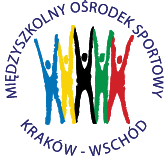 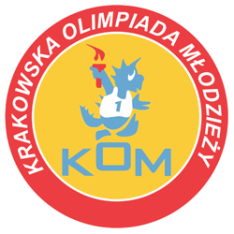 Adres: Centrum Rozwoju Com Com Zoneul. Ptaszyckiego 6 – P 09,  31 – 979 Krakówtel/fax: 12 685 58 25,   email:  biuro@kom.krakow.plwww.kom.krakow.plKraków, 15.09.2021r.Komunikat KOM 2021/2022Igrzyska Młodzieży Szkolnej w piłce ręcznej dziewcząt rocz. 2007 i młodszeMiejsce rozgrywek:  stadion MOS Kraków Wschód, os. Szkolne 39UWAGA! Zespół musi się stawić 15 minut przed swoim pierwszym meczem. Obowiązują jednolite stroje sportowe oraz jeden komplet w innym kolorze!NA ROZGRZEWKĘ SZKOŁY PRZYNOSZĄ WŁASNE PIŁKIABSOLUTNY ZAKAZ UŻYWANIA KLEJU DO PIŁEK I DO RĄK!!!1. W zawodach weźmie udział 12 drużyn z krakowskich szkół podstawowych.2. Nie będą rozgrywane eliminacje. W półfinałach zespoły podzielone zostaną na 2 grupy:      Grupa „A” –       Grupa „B” – Po dwa najlepsze zespoły z grup rozegrają finał o miejsca 1 – 4 systemem play off:1m gr. A – 2 m gr. B i 1m gr. B – 2m gr. A. Przegrani z w/w spotkań rozegrają mecz o 3 miejsce, natomiast zwycięzcy zagrają o 1 miejsce. Pozostałe zespoły zostaną sklasyfikowane w zależności od zajętego miejsca w grupach półfinałowych i tak: zespoły z trzecich miejsc zajmą w tabeli końcowej miejsca 5-6, zespoły z czwartych miejsc zostaną sklasyfikowane  na miejscach 7-8 a zespoły z piątych miejsc zostaną sklasyfikowane na miejscach 9-10.3. Regulamin rozgrywek:- w zawodach biorą udział uczennice danej szkoły, rocznik 2007 i młodsze,- zawody będą rozgrywane systemem turniejowym. W związku z tym w danym dniu zawodów, w całym turnieju, muszą występować te same zawodniczki (10 zawodniczek ze zgłoszenia).  Do następnej fazy rozgrywek szkoła może wystawić nowe zawodniczki,       - zawody rozgrywane będą piłką nr 1 o obwodzie 50-52cm,- w grze uczestniczy skład 6-osobowy, zespół liczy maksymalnie 10 zawodniczek, - czas gry 2 x 8 minut ( w finałach 2x10 ), przerwa na żądanie 1 x 1 minuta w  każdej połowie meczu w momencie posiadania piłki,- dowolny system ustawienia obrony podczas całego meczu,- zmiany zawodniczek w dowolnym momencie meczu, - obowiązuje zakaz używania środków klejących piłkę, - czas kary dla zawodniczek – 1 minuta,- pozostałe przepisy zgodnie z przepisami ZPRP.Punktacja: - Za wygrane spotkanie zespół otrzymuje 2 pkt, za remis 1 pkt, za przegrane – 0 pkt.- O kolejności zespołów decydują kolejno:Większa liczba zdobytych punktów.Jeżeli dwa lub więcej zespołów uzyska tę samą liczbę punktów:Większa liczba zdobytych punktów w bezpośrednich meczach między zainteresowanymi zespołami,Korzystniejsza różnica bramek z zawodów między zainteresowanymi zespołami,Większa liczba zdobytych bramek z meczów pomiędzy zainteresowanymi zespołami, Korzystniejsza różnica bramek w całym turnieju,Większa liczba zdobytych bramek w całym turnieju.- W przypadku konieczności rozstrzygnięcia meczu lub braku rozstrzygnięcia turnieju należy zarządzić rzuty karne ( po 3 ).INTERPRETACJA NINIEJSZEGO REGULAMINU NALEŻY DO ORGANIZATORA!TERMINARZ ROZGRYWEK Data:GodzinaMecz pomiędzy:Wynik:21.09.2020Wtorek9.309.5510.2010.4511.1011.3512.0012.2512.5013.15PaździernikFinały9.3010.00